ATTENTIONAre you an Owner/Manager of an Oakland business?orAre you an Oakland resident who is interested in helping grow your community? Come join us at the Oakland Business Committee!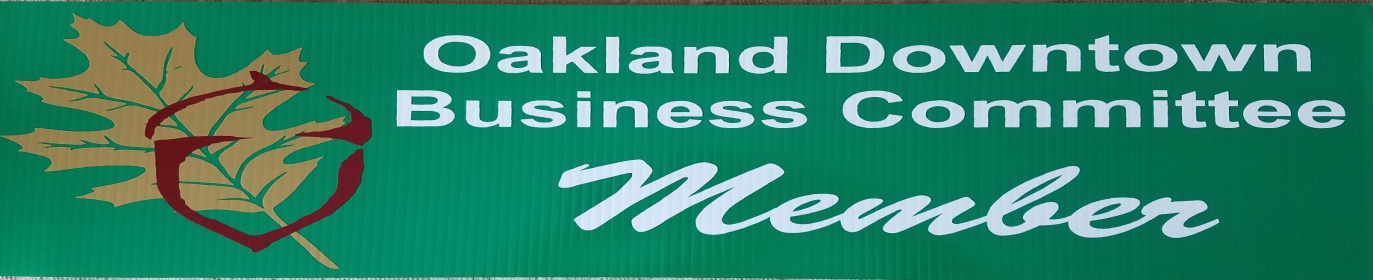 We are looking for creative, driven and passionate team members who wants to help make Oakland be the place to…LIVE, WORK & PLAYPlease contact the Oakland Town Office at 465-7357 for more information